                                                                                                        С.М.Гала                хімія                      8 клас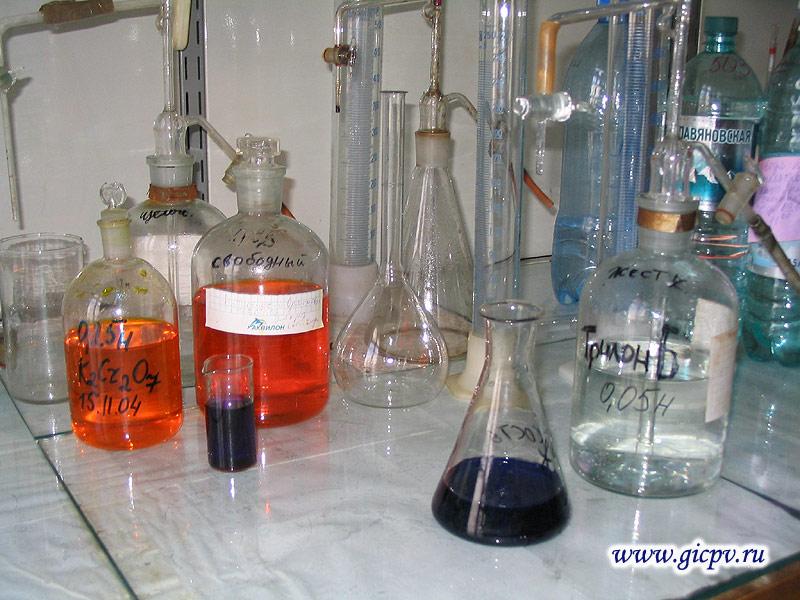 Посібник складений відповідно до програми з хімії для    загальноосвітньої  школи. До його складу входять  4  роботи на два варіанта, кожен варіант  має три рівні для контролю знань учнів 8 класу.         Призначений для учнів 8 класу загальноосвітньої  школиПосібник підготувала вчитель-методист вищої категоріїЖовтокам’янської  загальноосвітньої школиАпостолівського району     Дніпропетровської області     Гала  Світлана  Миколаївна                                                    с.Жовте                                           2012                                 Контрольна  робота №1                    ТЕМА. Кількість речовини. Розрахунки                                   за хімічними формулами.                                               І варіант     І  рівеньСкільки атомів міститься у фосфорі (Р) кількістю речовини  0,2моль?Маса залізної деталі – 11,2 г. Яку кількість речовини становить така маса заліза?Яку масу матиме сірка кількістю речовини 0,15моль?У скільки разів водень легший за повітря, кисень важчий за водень?Скільки моль становить 1,12л кисню? 3,36л водню?Вибрати  відповідь, яка розкриває зміст закону Авогадро і визначає, що в рівних об’ємах різних газів за однакових умов міститься:А) 6,02 ∙ 1023молекул;Б) 22,4л речовини;В) однакова кількість молекул;Г) різна кількість молекул.     ІІ рівень     2.1  Де більше молекул: в 3г сульфатної кислоти(H2SO4)  чи в 3г              ортофосфатної кислоти (H3PO4)? Відповідь підтвердити            необхідними розрахунками.      2.2 Яка кількість речовини міститься в 19,6г нітратної кислоти             (HNO3)?      2.3 Яку масу має натрій карбонат (Na2CO3) кількістю речовини             2,25 моль?      2.4 Який об’єм займає водень масою 4г?      2.5 Обчислити молярну масу газоподібної речовини,               відносна густина якої за киснем 1,375.      2.6 Вибрати  молярну масу Н3ВО3(в г/моль)              1) 98              2) 62              3) 28              4) 60        ІІІ рівень      3.1 В якій кількості нітратної кислоти (HNO3) міститься стільки             молекул, скільки їх у 7,04г карбонатної  кислоти (Н2СО3)      3.2  2г газу займають об’єм 2,8л(н.у.). Яка молярна маса              цього газу?      3.3 Виконати  відповідні обчислення       3.4 Виконати  відповідні обчислення        3.5 Виконати  відповідні обчислення                                                ІІ варіант       І рівеньСкільки атомів міститься в залізі кількістю речовини 1,5 моль?Яка кількість речовини міститься в 180г води?Яку масу матиме мідна деталь, кількість речовини міді в Якій становить 25,6 моль?У скільки разів кисень важчий за повітря, водень легший За кисень?Який об’єм займає 0,01моль водню, 0,1 моль кисню?Вибрати  твердження, що розкриває зміст числа Авогадро, яке показує кількість атомів або молекул, що:А) вступає в реакцію;Б) міститься в одному грамі речовини; В) міститься в одному молі речовини;Міститься в одному літрі речовини.         ІІ рівень         2.1 Де більше молекул: в 1г водню (Н2) чи в 5г кисню (О2)?                У скільки разів? Відповідь підтвердити необхідними                 розрахунками.         2.2  Яка кількість речовини міститься в 120г натрій                  гідроксиду (NaOH)?         2.3  Яку масу матиме калій сульфат (K2SO4) кількістю                  речовини 3,125моль?        2.4  Який об’єм займає кисень масою 6,4г?        2.5  Обчислити відносну молекулярну масу сірководню і                   вивести формулу, знаючи, що його густина за киснем                   1,0625.         2.6 Вибрати  молярну масу нітратної кислоти HNO3(в г/моль)                 1) 6,3;                 2) 126;                 3) 63;                 4) 58.          ІІІ рівень          3.1 В якій кількості натрій гідроксиду (NaOH) міститься                    стільки молекул, скільки їх у 3,92г  (КОН)?         3.2  Газ, що займає об’єм 1,4л (н.у.), має масу 4г. Яка                  молярна маса цього газу?         3.3  Виконати  відповідні обчислення          3.4  Виконати  відповідні обчислення          3.5  Виконати  відповідні обчислення                                     Контрольна робота №2               ТЕМА. Основні класи неорганічних сполук                                       І варіант      І рівеньРозподілити формули речовин по класах і дати їм назви:H2SO3   SO2  K2CO3  CaO  Na2O  NaOH  Na2CO3  CO2  K2O  KClОбчислити  масові частки Алюмінію і Оксигену  в алюміній оксиді.Здійснити хімічне перетворення:                          MgO       Mg(NO3)2          Mg                          MgCl2      1.4  Написати формули ортофосфатної, карбонатної,                хлоридної кислот та визначте групи, до яких вони               належать:               1)одноосновна, безоксигенова;               2)одноосновна, оксигеновмісна;               3)триосновна, оксигеновмісна;               4)нестійка, слабка.  1.5  Вказати  нерозчинну  у воді основу:  Ca(OH)2    KOH    Fe(OH)3  LiOH   NaOH        1.6  Вказати  сіль хлоридної кислотиCaCO3   AlCl3   Na2SO4     Na2SiO3    Na2S       ІІ рівень           2.1 Зобразити хімічними рівняннями такі процеси:              алюміній +сульфатна кислота =              барій оксид + фосфатна кислота =              залізо + хлоридна кислота =              сульфур(IV)оксид + калій гідроксид =        2.2  Здійснити ряд хімічних перетворень:                       CaO       Ca(NO3)2      CaSO4               Ca                        Ca(OH)2       Ca3(PO4)2         2.3 Скільки грамів кальцій гідроксиду утвориться, якщо 7г                 кальцій оксиду прореагує з водою?         2.4 Закінчити рівняння реакцій, вказати тип, назвати                 речовини:                Na2O + H2O=                Mg + HCl =                MgO + H2SO4=                CaO + CO2         2.5 Написати формули таких речовин:               кальцій хлорид, барій гідроксид, натрій сульфіт, калій               оксид, нітратна кислота,  магній карбонат, ферум(ІІ)                оксид, алюміній гідроксид.   2.6  1)натрій оксид, 2) сульфур(ІV)оксид,  3)алюміній оксид     належать до оксидів:    1)основних;    2)кислотних;    3)амфотерних.        ІІІ рівень       3.1 Написати по чотири неоднотипні рівняння хімічних               реакцій, в результаті яких утворюється:сульфур(ІV) оксид;натрій гідроксид.       3.2 Як, маючи натрій гідроксид, добути натрій сульфат (не              менше як трьома способами)? Написати рівняння               відповідних реакцій.        3.3  Здійснити хімічне перетворення:                 Al        Al2(SO4)3      Al(OH)3      Al2O3                 AlCl3                                            Na3 AlO3          3.4 Встановити відповідність між формулами:                FeO                               Cu(OH)2                Fe2O3                             Fe(OH)2                  CuO                                CuOH                Cu2O                               Fe(OH)3         3.5 Заповнити таблицю:
          3.6 Який об’єм водню (н.у.) виділиться, якщо із хлоридною                 кислотою прореагує 5,4г алюмінію?                                                ІІ варіант          І рівеньРозподілити речовини по класах і дати їм назви:P2O5   Na3PO4   H3PO4   MgO  MgSO4   KMnO4  MnO2  SO3NaOH   CuCl2   Ca(OH)2Обчислити масові частки Сульфуру і Оксигену в сульфур( IV)оксиді.Здійснити хімічне перетворення:                     K2O       KOH      K2SO4               K                       KClНапишіть формули нітратної, сульфатної, сульфідноїкислот та визначте групи, до яких вони належать:одноосновна, оксигеновмісна;триосновна, безоксигенова;двоосновна, оксигеновмісна;нестійка, слабка.Укажіть сіль нітратної кислоти:BaI2    KNO3    CuSO4    NaFВкажіть розчинну у воді основу:Mg(OH)2   Ba(OH)2    Al(OH)3     Fe(OH)2         ІІ рівень        2.1 Зобразити хімічними рівняннями такі процеси:               ферум(ІІІ)оксид + сульфатна кислота =               алюміній + хлоридна кислота =               калій оксид + фосфатна кислота =               натрій гідроксид + карбон(IV)оксид =         2.2 Здійснити ряд хімічних перетворень:                          Na2O       NaCl        Na2SO4                  Na                          NaOH       Na(NO3)2              2.3 Яку масу води треба взяти для реакції з 71г                 фосфор(V)оксиду ?            2.4  Закінчити рівняння реакцій, вказати їх тип, назвати                   речовини:                 CaO + H2O =                  Zn + H2SO4 =                  Al2O3 + HNO3 =                  Na2O + SO3 =          2.5 Написати формули таких речовин:                 Калій нітрат, алюміній хлорид, магній оксид, цинк                  Гідроксид, калій оксид, хром(ІІ)гідроксид,                  Ферум(ІІІ)сульфат, натрій гідроксид.           2.6  1) барій оксид, 2) цинк оксид, 3) нітроген(V)оксид                    Належать до оксидів:основнихкислотнихамфотерних          ІІІ рівень          3.1 Написати по чотири неоднотипні рівняння хімічних                  Реакцій, в результаті яких утворюється:карбон(IV)оксидкалій гідроксид         3.2 Як добути алюміній хлорид? Написати не менше як три                    відповідні рівняння реакцій.         3.3 Здійснити хімічне перетворення:                                     FeO        FeSO4      Fe(OH)2      FeO        Fe              Fe(NO3)2                                                    FeCl3          3.4 Встановити відповідність між формулами:                     SO2                                HNO3                     SO3                                H3PO4                     P2O5                              H2SO4                     N2O5                              H2SO3        3.5 Заповнити таблицю             3.6 Яка маса фосфор(V)оксиду прореагувала з водою, якщо                В результаті утворилося 9,8г фосфатної кислоти?                               Контрольна робота №3             ТЕМА. Періодичний закон і періодична                          система хімічних елементів                          Д.І.Менделєєва. Будова атома.                                        І варіант       І рівеньНазвати хімічний елемент за такими даними: знаходитьсяв  V групі, головній підгрупі.  Відносна молекулярна маса вищого оксиду 230.Виписати елементи головної підгрупи І групи. Як змінюються властивості  елементів в головних підгрупах?Як змінюється металічний характер елементів у ряді:Натрій, Магній, Алюміній? Скласти формули оксидів цих елементів, зазначити їхній характер.Написати хімічні формули таких сполук:-стронцій сульфід;-рубідій гідроксид;-вищий оксид плюмбуму        1.5 Здійснити перетворення:               Ca        Ca(OH)2       CaCO3                              CaO        ІІ рівень        2.1  Визначити елемент за такими даними: знаходиться                в  IV періоді, І групі, головній підгрупі. Написати                електронну конфігурацію атома цього елемента,                скласти формули вищих оксиду і гідроксиду, зазначити                 їхній характер.        2.2 Назвати найбільш типовий метал і неметал у 4 періоді.                Відповідь мотивувати формулами оксидів і гідроксидів.        2.3  Відомо, що Алюміній проявляє амфотерні властивості.                 Вказати, які властивості – металічні чи неметалічні –                 мають переважати у його сусідів по періодичній                  системі : Магнію і Бору.         2.4 Скласти формули та дати назви гідроксидам таких                 елементів: Калію, Берилію, Нітрогену (V). Вибрати той,                 що реагує із кислотою, і з лугом, скласти рівняння                  реакцій.         2.5 Здійснити перетворення:                                  Na          H2           HCl                                 NaH        NH3        AlCl3         ІІІ рівень        3.1 Визначити елемент, якщо електронна конфігурація його                атома має таке закінчення:  …3s23p3. Скласти формули                 вищих оксиду і гідроксиду, характер яких довести за                допомогою хімічних рівнянь.        3.2  Здійснити перетворення:               Fe      FeCl3     Fe(OH)3     Fe2O3     Fe     FeSO4      BaSO4           3.3 При розкладі 25г карбонату двовалентного металу                 утворилося 4,48л газу. Який це метал?             3.4 Елемент, вищий оксид якого відповідає формулі                  R2O5,  утворює з Гідрогеном сполуку, масова частка                 Гідрогену в якій становить 3,84%.                  Визначити  елемент.         3.5 Встановити відповідність між хімічним елементом                  та складом атома:                                           ІІ варіант          І рівень    1.1  Назвати хімічний елемент за такими даними: знаходиться           в  ІІІ групі, головній підгрупі.  Відносна молекулярна маса            оксиду 188.     1.2 Виписати елементи другого періоду. Як змінюються             властивості елементів у періодах?     1.3 Як змінюються неметалічні властивості  елементів у ряді:Нітроген, Фосфор, Арсен? Скласти формули вищих оксидів цих елементів, зазначити їх характер. Написати хімічні формули таких сполук:цезій гідроксид;вищий оксид хрому;стронцій бромід.Здійснити перетворення:         Na         Na2O         NaNO3                       NaOHІІ рівень     2.1  Визначити елемент за такими даними: знаходиться             в  ІІІ періоді,V І групі, головній підгрупі. Написати             електронну конфігурацію атома цього елемента,             скласти формули вищих оксиду і гідроксиду, зазначити               їхній характер.      2.2 Назвати найбільш типовий метал і неметал у 5 періоді.             Відповідь мотивувати формулами оксидів і гідроксидів.      2.3  Відомо, що Алюміній проявляє амфотерні властивості.              Вказати, які властивості – металічні чи неметалічні –               мають переважати у його сусідів по періодичній                системі : Силіцію Галію.      2.4  Скласти формули та дати назви гідроксидам таких                елементів: Літію, Цинку, Сульфуру (VІ). Вибрати той,                що реагує із кислотою, і з лугом, скласти рівняння                 реакцій.      2.5 Здійснити перетворення:                 Ca                      H2             H2S                 Ca3(PO4)2          KH            SO2        ІІІ рівень      3.1 Визначити елемент, якщо електронна конфігурація його                атома має таке закінчення: … 3d04s2.  Скласти формули                 вищих оксиду і гідроксиду, характер яких довести за                допомогою хімічних рівнянь.      3.2 Здійснити перетворення:          Al          Al2O3     Al2 (SO4)3       Al(OH)3       Al2O3         Al         AlCl3      3.3 При взаємодії 19,5г двовалентного металу з азотом (N2)             утворилося 22,3г  нітриду. Назвати метал.      3.4 Елемент ІІ групи утворює оксид, в якому масова частка             елемента  становить 71,43%. Визначити елемент.      3.5 Встановити відповідність між електронною формулою             та атомом елемента:           1) 1s22s22p3                             a) Al           2) 1s2 2s22p6                                   б) Mg           3) 1s22s22p63s1                        в) N           4) 1s22s22p63s23p1                  г) Na                                                             д) Ne                                    Контрольна  робота №4               ТЕМА. Хімічний зв’язок і будова речовини.                                            І варіант      І рівеньСкласти структурні та електронні формули молекул, зазначити тип хімічних зв’язків та розподіл спільних електронних пар:      H2      CH4     CaCl2     H2SВизначити ступені окиснення всіх елементів, що входятьдо складу таких сполук:H2     MgCl2    N2O3       H2SO4      Na2O      KNO3     LiOH      CaOНаписати електронну формулу атома Натрію, пояснити,чому він утворює йон із зарядом 1+Скласти хімічні формули йонних сполук, що містять такі пари йонів:       Mg2+  і   F1-                Li1+ і  S2-За якими ознаками можна визначити молекулярнукристалічну решітку йоду та кисню?Скласти формули сполук за проставленими ступенямиокиснення елементів:          Cr+6O2-             H1+S2-           ІІ рівень      2.1 Які зв’язки утворюються у сполуках (відповідь мотивувати)             BaO      N2     Na2O2    PH3      2.2 У якої сполуки полярність зв’язку найменша, чому?             HF    HCl      HBr     HJ      2.3 Яка сполука має найміцніший зв’язок?            H2O   чи    H2S                      SiH4   чи    CH4      2.4 Визначити ступені окиснення всіх елементів, що входять            до складу таких сполук:            KClO3   AlPO4     Cl2O     NaH     H3PO4     CrO3    NH3    J2      2.5 Скласти формули сполук за проставленими ступенями             окиснення одного з двох елементів:             Si+4C        Mn+7O       Cr+3Cl         C+4N      2.6 Який процес – окиснення чи відновлення відображає               кожна схема? Вказати кількість відданих або               приєднаних електронів.                     N2  ∙∙∙ → NH3                                S-2 ∙∙∙  → S+6        ІІІ рівень      3.1 Визначити ступені окиснення всіх елементів, що входять            до складу таких сполук:            NH4Cl       NaHSO4     OF2     As2S3      K2Cr2O7      HNO3   MnO2      3.2 Вивести формули сполук, якщо відомо, що один з              елементів у кожній сполуці проявляє найвищий               додатній ступінь окиснення:силіцій карбідйод фторидмагній нітрид     3.3 Передбачити, в якій молекулі довжина зв’язку найменша                      F2          O2        N2     3.4 Вказати риси подібності і відмінності між йонним             зв’язком і ковалентним полярним.      3.5 Написати графічні формули сполук та вказати, які типи             зв’язків існують між атомами. Визначити ступені              окиснення елементів  у :кальцій фосфід,   натрій гідрогенкарбонат      3.6 Підібрати коефіцієнти методом електронного балансу,            зазначити окисник та відновник.            H2S + KMnO4 + H2SO4 →S + MnSO4 + K2SO4 + ?                                         ІІ варіант           І рівень      1.1 Скласти структурні та електронні формули молекул, зазначити тип хімічних зв’язків та розподіл спільних електронних пар:      NH3      Br2      KJ     H2O      1.2 Визначити ступені окиснення всіх елементів, що входятьдо складу таких сполук:O2    FeCl3      P2O5      H2SO3     Al2O3    NaOH    K2SO4      MgO      1.3 Написати електронну формулу атома Хлору, пояснити,чому він утворює йон із зарядом 1-      1.4 Скласти хімічні формули йонних сполук, що містять такі пари йонів:       Na1+   і    Br1-              Al3+ і     O2-       1.5 За якими ознаками можна визначити  йоннукристалічну решітку  кухонної солі?      1.6 Скласти формули сполук за проставленими ступенямиокиснення елементів:          Fe+3O-2           Na+1S-2       ІІ рівень      2.1 Які зв’язки утворюються у сполуках (відповідь мотивувати)               O2      K2S      H2O2       CCl4      2.2  У якої сполуки полярність зв’язку найменша, чому?             HF    HCl      HBr     HJ      2.3 Яка сполука має найміцніший зв’язок?            HJ   чи    HBr                      PH3   чи    NH3      2.4 Визначити ступені окиснення всіх елементів, що входять            до складу таких сполук:            KMnO4    FeCl3    MnO2     CaH2     Cl2O7    HNO2   PH3    F2     2.5 Скласти формули сполук за проставленими ступенями             окиснення одного з двох елементів:                        C+4F      Cr+6O       Fe+2Cl        C+4S      2.6 Який процес – окиснення чи відновлення відображає               кожна схема? Вказати кількість відданих або               приєднаних електронів.                     NH3 ∙∙∙→N2                               N+5∙∙∙→N-3     ІІІ рівень      3.1 Визначити ступені окиснення всіх елементів, що входять            до складу таких сполук:            NH4NO3       Na2Cr2O7       AsH3      K2HPO4    H2O2      3.2 Вивести формули сполук, якщо відомо, що один з              елементів у кожній сполуці проявляє найвищий               додатній ступінь окиснення:             - алюміній карбід             - натрій йодид             - сульфур хлорид     3.3 Передбачити, в якій молекулі довжина зв’язку найменша                      Cl2          Br2        J2     3.4 Який зв’язок називають водневим?  Між  якими             молекулами існує водневий зв’язок:                       NH3      AsH3        HF        C2H4 ?     3.5 Написати графічні формули сполук та вказати, які типи             зв’язків існують між атомами. Визначити ступені              окиснення елементів  у :магній нітрид,   кальцій гідрогенкарбонат      3.6 Підібрати коефіцієнти методом електронного балансу,            зазначити окисник та відновник.            FeSO4 + KMnO4 + H2SO4 → Fe2(SO4)3 + MnSO4 + K2SO4 + ?Хімічна формула речовиниМаса речовини     (г)Кількість речовини     (моль)Кількість молекул речовини             СО     2,8г             СаО    11,2г             FeO     21,6гХімічна формула речовиниОб’єм        (л)           Молярна маса  (г/моль)Кіль. речов.(моль) Маса    ( г )             СО4,48        СО25,6        СН411,2Хімічна формула речовиниМолярна маса  (г/моль)Відносна густинаВідносна густинаХімічна формула речовиниМолярна маса  (г/моль)за воднемза повітр.         СО2DH2(CO2)=Dпов(CO2)=         NH3         N2Хімічна  формула речовиниМаса речов.  (г)Молярна маса   речовиниКількість речовини   (моль)Кількість молекул речовиниH3PO424,5г0,25мольHPO320г1,5 ∙ 1023 молекулP2O57,1г142 г/мольХімічна  формула речовиниКількість речовини   (моль)Об’єм газу (л)Молярна маса   (г/моль)Маса речов.  (г)         О2       1,5         Н2       0,5         N2       2,5Хімічна  формула речовини         Відносна  густина         Відносна  густинаМолярна маса   (г/моль)Хімічна  формула речовиниЗа воднемЗа повітрямМолярна маса   (г/моль)      СО2         22         1,52      О2         16         1,1      SO3     80Формула  речовиниНазва  речовиниКлас  сполукХлоридна кислота      HJКальцій карбонат      SO2Фосфор(V)оксид      H2SO4Барій оксид      Mg(OH)2Формула  речовини      Назва речовини Клас сполук    N2O5      Фосфор( V )оксид    MgO       Силікатна кислота     CuSO4        Алюміній оксид     Ca(OH)2Хімічний  елемент      Склад  атомаАлюмінійа)   р=11    п=12    е=11Неонб)   р=9      п=10    е=9Натрійв)   р=10    п=10    е=10Флуорг)   р=13     п=14    е=13